Poradnia Psychologiczno-Pedagogiczna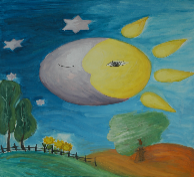 66-470 Kostrzyn nad Odrą, ul. Osiedle Leśne 5   tel./fax 95 7522638  e-mail:kontakt@pppkostrzyn.pl          www.ppp2.powiatgorzowski.pl DziałalnośćPoradni Psychologiczno-Pedagogicznejw Kostrzynie nad Odrą w  2018r.  Założenia na  2019r.Sesja Rady Powiatu Gorzowskiego – 25.02.2019r.Poradnia Psychologiczno-Pedagogiczna66-470 Kostrzyn nad Odrą, ul.  Osiedle  Leśne 5   tel./fax 95 7522638  e-mail:  kontakt@pppkostrzyn.pl          www.ppp2.powiatgorzowski.pl„Nie zawsze możemy kształtować lepszą przyszłość dla naszych dzieci, ale zawsze powinniśmy kształtować nasze dzieci dla czekającej je przyszłości”Franklin RoosveltInformacje ogólnePoradnia Psychologiczno-Pedagogiczna w Kostrzynie nad Odrą została powołana                    1 września 1987 roku jako Rejonowa Poradnia Wychowawczo-Zawodowa. W 1993 roku zmieniona została nazwa placówki na Poradnię Psychologiczno-Pedagogiczną w Kostrzynie nad Odrą Od 1999 r. Organem prowadzącym Poradnię jest Powiat Gorzowski. Nadzór pedagogiczny sprawuje Kuratorium Oświaty w Gorzowie Wlkp. Siedziba Poradni mieści się w Kostrzynie nad Odrą przy ulicy Osiedle Leśne 5 w lokalu użytkowym wynajmowanym od Urzędu Miasta w Kostrzynie nad Odrą  o powierzchni 201m2.  Poradnia Psychologiczno-Pedagogiczna w Kostrzynie nad Odrą jest placówką oświatową, ogólnodostępną.  Korzystanie z pomocy udzielanej przez Poradnię jest dobrowolne                                  i nieodpłatne. Nie są wymagane skierowania.  Celem działania Poradni  jest udzielanie dzieciom, od momentu urodzenia, i młodzieży pomocy psychologiczno-pedagogicznej oraz pomocy w wyborze kierunku kształcenia                            i zawodu, udzielanie rodzicom i nauczycielom pomocy psychologiczno-pedagogicznej związanej z wychowywaniem i kształceniem dzieci i młodzieży, a także wspomaganie przedszkola, szkoły i placówki w zakresie realizacji zadań dydaktycznych, wychowawczych                 i opiekuńczych.Naszą misją jest wspomaganie wszechstronnego rozwoju dzieci i młodzieży oraz wspieranie edukacyjnej i wychowawczej funkcji rodziny i szkoły. Działalność realizowana jest poprzez diagnozę, terapię, profilaktykę, psychoedukację, doradztwo i działalność informacyjno-szkoleniową. Priorytetem Poradni jest rozpoznawanie potrzeb środowiska lokalnego  i odpowiadanie na nie.  Poradnia jest otwarta na potrzeby przedszkoli i  szkół, oferuje szeroki zakres działań wspierających i wspomagających. Pracownicy PoradniStruktura kadry pedagogicznej przedstawia się następująco: 11 pracowników  – 9,5 etatów:dyrektorpsycholog – 3,75 etatupedagog – 3,75 etatulogopeda – 1 etatStopnie awansu zawodowego nauczycieli:nauczyciele dyplomowani – 2nauczyciele mianowani – 5nauczyciele kontraktowi – 1 – uzyskanie stopnia awansu zawodowego – listopad 2018r.nauczyciele stażyści – 3 – rozpoczęcie stażu z dniem 01.09.2018r.Nauczyciele Poradni pracują w działach i zespołach:Poradnictwo przedszkolne;Poradnictwo dydaktyczne; Poradnictwo wychowawcze;Poradnictwo zawodowe;Zespół Wczesnego Wspomagania  Rozwoju Dziecka;Zespół Orzekający Pracą działów Poradni kierują koordynatorzyW Placówce powołane są również zespoły zadaniowe: zespół ds. ewaluacji wewnętrznej, zespół ds. promocji i strony internetowej, zespoły konsultacyjne. Nauczyciele Poradni udzielają wsparcia młodym stażem nauczycielom i studentom. W 2018 r. w naszej Placówce  odbyło praktyki  7 studentów. Na potrzeby Zespołu Orzekającego Poradnia zatrudnia na umowę cywilno-prawną lekarza-konsultanta.Poradnia zatrudnia pracowników administracji:- samodzielny referent,- główna księgowa- kadrowa.Dokształcanie i doskonalenie zawodowe nauczycieliNauczyciele Poradni mają dodatkowe kwalifikacje zawodowe: oligofrenopedagog, logopeda, neurologopeda, psychoterapeuta, mediator, doradca zawodowy, terapeuta pedagogiczny. Troje nauczycieli ukończyło Akademię Autyzmu.Uczestnictwo w dokształcaniu i doskonaleniu zawodowym nauczycieli w 2018 r.  - szkolenie - Terapia ręki jako forma wspomagania nauki pisania i uczenia się u dzieci w okresie wczesnoszkolnym – 3 osobykurs - Psychoterapia systemowa – 1 osoba- studia podyplomowe - Edukacja i terapia osób ze spectrum autyzmu z elementami integracji sensorycznej – 1 osoba- warsztaty - Wydawanie orzeczeń przez zespoły orzekające w poradniach psychologiczno-pedagogicznych – 1 osoba- kurs - Trener  umiejętności społecznych – 3 osoby- szkolenie – Bez klapsa. Jak prowadzić warsztat wychowania bez przemocy? – 1 osoba-  szkolenie - Zaburzenia przetwarzania słuchowego na poziomie neurologicznym- wczesna diagnoza APD – 1 osoba-  szkolenie - Monachijska Funkcjonalna Diagnostyka Rozwojowa – 1 osoba- szkolenie - Zastosowanie Międzynarodowej Klasyfikacji Funkcjonowania, Niepełnosprawności i Zdrowia (ICF-CY) w praktyce – wszyscy nauczyciele- szkolenie - Komunikacja alternatywna -PECS- POZIOM I – 3 osoby- szkolenie – Uprawnienia diagnostyczne: Skala Inteligencji Stanford-Binet 5 – 3osoby- studia podyplomowe -Logopedia szkolna- terapia dzieci  z zaburzeniami komunikacji językowej – 1 osoba- studia podyplomowe - Psychodynamiczne studium socjoterapii i psychoterapii młodzieży – 1 osoba- szkolenie - Polityka bezpieczeństwa  w zakresie ochrony danych osobowych – wszyscy nauczyciele i pracownicy administracji- szkolenie – Ochrona danych osobowych zgodna z RODO – wszyscy nauczyciele i pracownicy administracjiRejon działania Poradni:Poradnia Psychologiczno-Pedagogiczna w Kostrzynie nad Odrą udziela pomocy dzieciom i młodzieży, rodzicom i nauczycielom z placówek oświatowych mających siedzibę na terenie  Miasta Kostrzyn nad Odrą oraz Miasta i Gminy Witnica.  Wśród 26 placówek oświatowych jest: 13 przedszkoli, 10 szkół podstawowych i 3 zespoły szkół ponadpodstawowych. .Placówki oświatowe w rejonie działania Poradni – w 2018 r.Przedszkola  Publiczne  w rejonie działania Poradni1.Przedszkole Miejskie Nr 1 w Kostrzynie nad Odrą2.Przedszkole Miejskie Nr 2 w Kostrzynie nad Odrą3.Przedszkole Miejskie Nr 3 w Kostrzynie nad Odrą4.Przedszkole Miejskie Nr 4 w Kostrzynie nad Odrą5.Zespół Szkolno-Przedszkolny - Przedszkole Miejskie w Witnicy6.Zespół Edukacyjny- Przedszkole Gminne w Nowinach WielkichPrzedszkola  Niepubliczne w rejonie działania Poradni1.Niepubliczne  Przedszkole Nr 1  w Kostrzynie nad Odrą2.Niepubliczne  Przedszkole „Super Dziecko” w Kostrzynie nad Odrą3. Niepubliczne  Przedszkole  „Stonoga” w Kostrzynie nad Odrą4.Niepubliczne Przedszkole Specjalne dla Dzieci z Autyzmem i Zaburzeniami ze Spektrum Autyzmu w Kostrzynie nad Odrą5. Niepubliczny Punkt Przedszkolny w Kostrzynie nad Odrą6.Niepubliczny Punkt Przedszkolny w Dąbroszynie7. Niepubliczny Punkt Przedszkolny w Kamieniu WielkimSzkoły Podstawowe Publiczne w rejonie działania Poradni1.Szkoła Podstawowa Nr 1 w Kostrzynie nad Odrą2.Szkoła Podstawowa Nr 2 w Kostrzynie nad Odrą3.Szkoła Podstawowa Nr 3 w Kostrzynie nad Odrą4.Szkoła Podstawowa Nr 4 w Kostrzynie nad Odrą5.Szkoła Podstawowa w Dąbroszynie6. Szkoła Podstawowa w Kamieniu Wielkim7.Zespół Szkolno-Przedszkolny w Witnicy -Szkoła Podstawowa 8.Zespół Szkół Samorządowych w Witnicy - Szkoła Podstawowa9.Zespół Edukacyjny w Nowinach Wielkich -Szkoła Podstawowa Szkoły Podstawowe Niepubliczne w rejonie działania Poradni: 1. Niepubliczna Szkoła Podstawowa w  SosnachSzkoły Ponadpodstawowe w rejonie działania Poradni: 1.Zespół Szkół w Kostrzynie nad Odrą2.Zespół Szkół Centrum Kształcenia Rolniczego w Kamieniu Małym3.Zespół Szkół Samorządowych w WitnicyNasza placówka udziela także  pomocy dzieciom i młodzieży oraz rodzicom dzieci nieuczęszczających do przedszkola, szkoły lub placówki zamieszkałym w rejonie działania Poradni.  Ogólna liczba dzieci w rejonie działania Poradni: 5712   Od roku szkolnego 2018/2019, wychodząc naprzeciw  potrzebom środowiska lokalnego, czas  pracy Poradni został dostosowany do potrzeb klientów. Poradnia jest czynna do godziny 17.Warunki działania PoradniPoradnia dysponuje 10 pomieszczeniami: 7 gabinetów do pracy diagnostyczno-terapeutycznej, sekretariat, księgowość, składnica akt oraz poczekalnia dla klientów Poradni.W 2018r.:- Doposażono gabinet wczesnego wspomagania rozwoju dziecka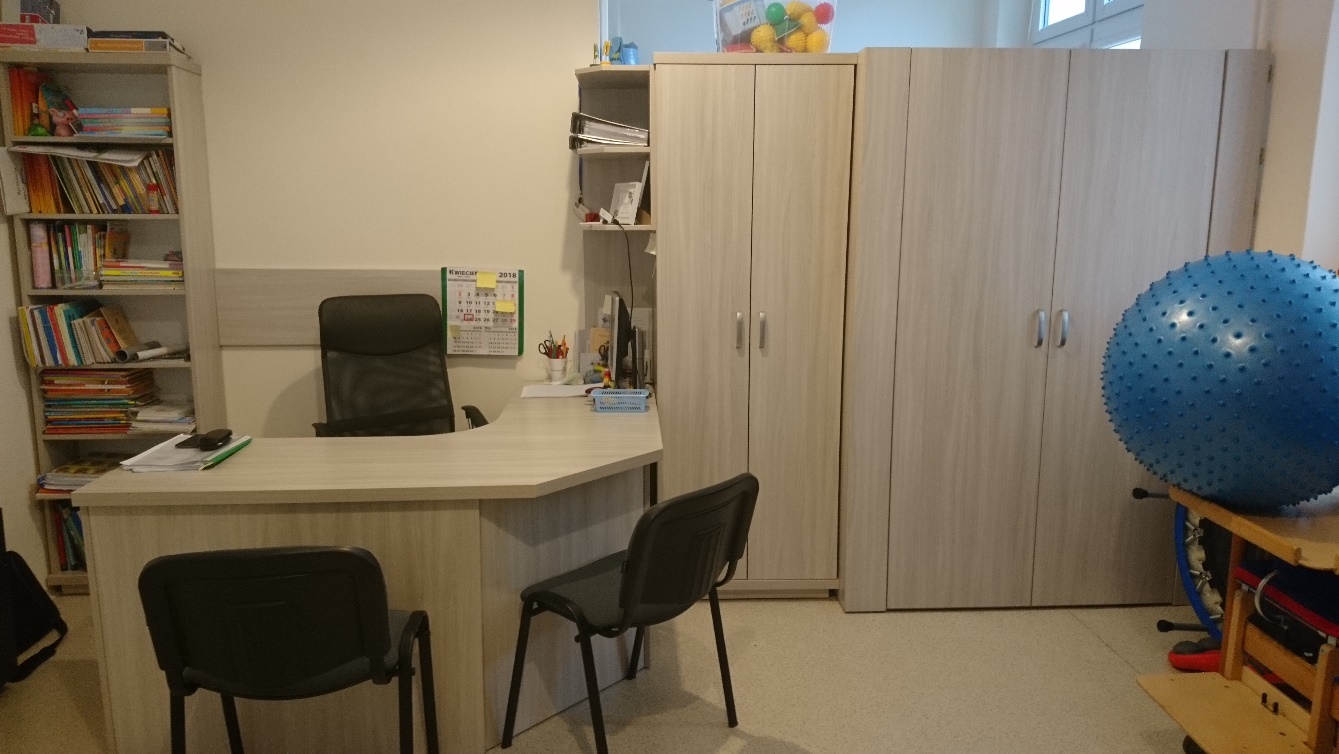 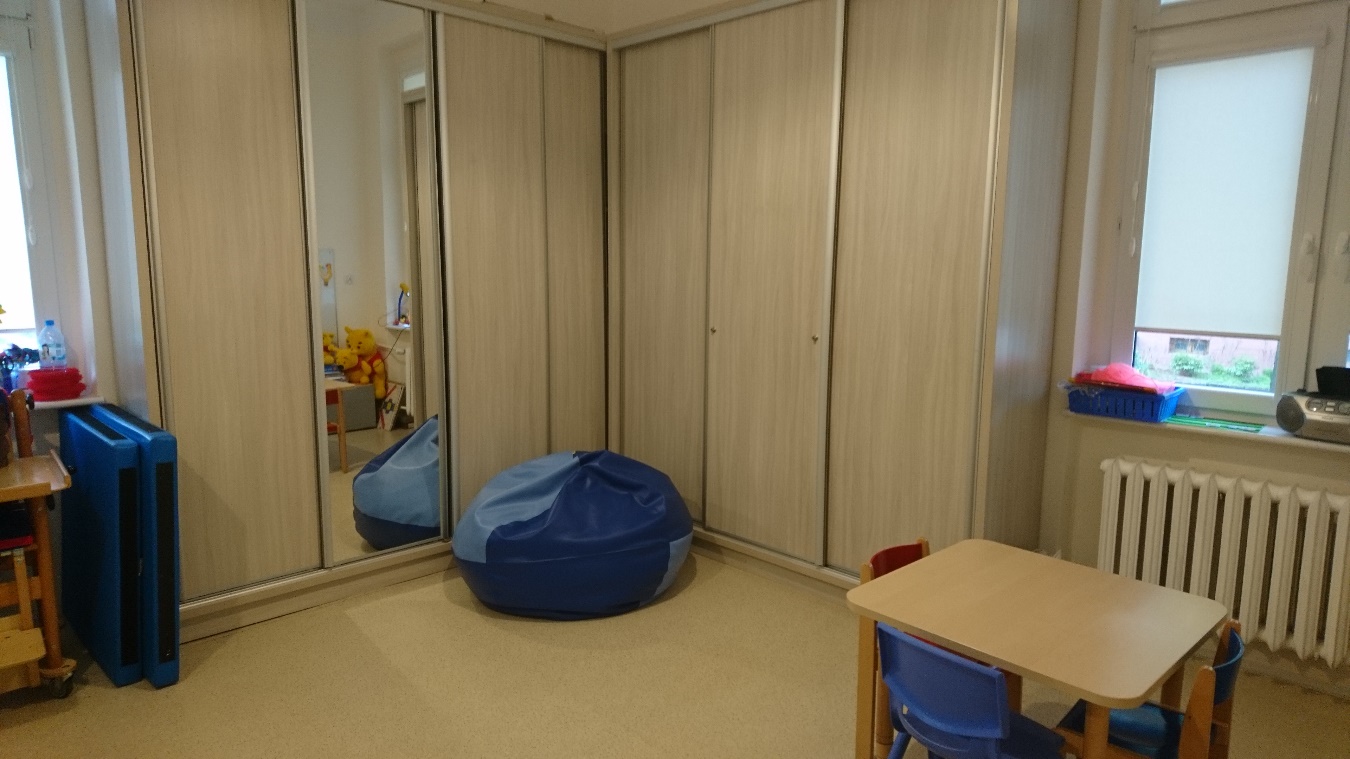 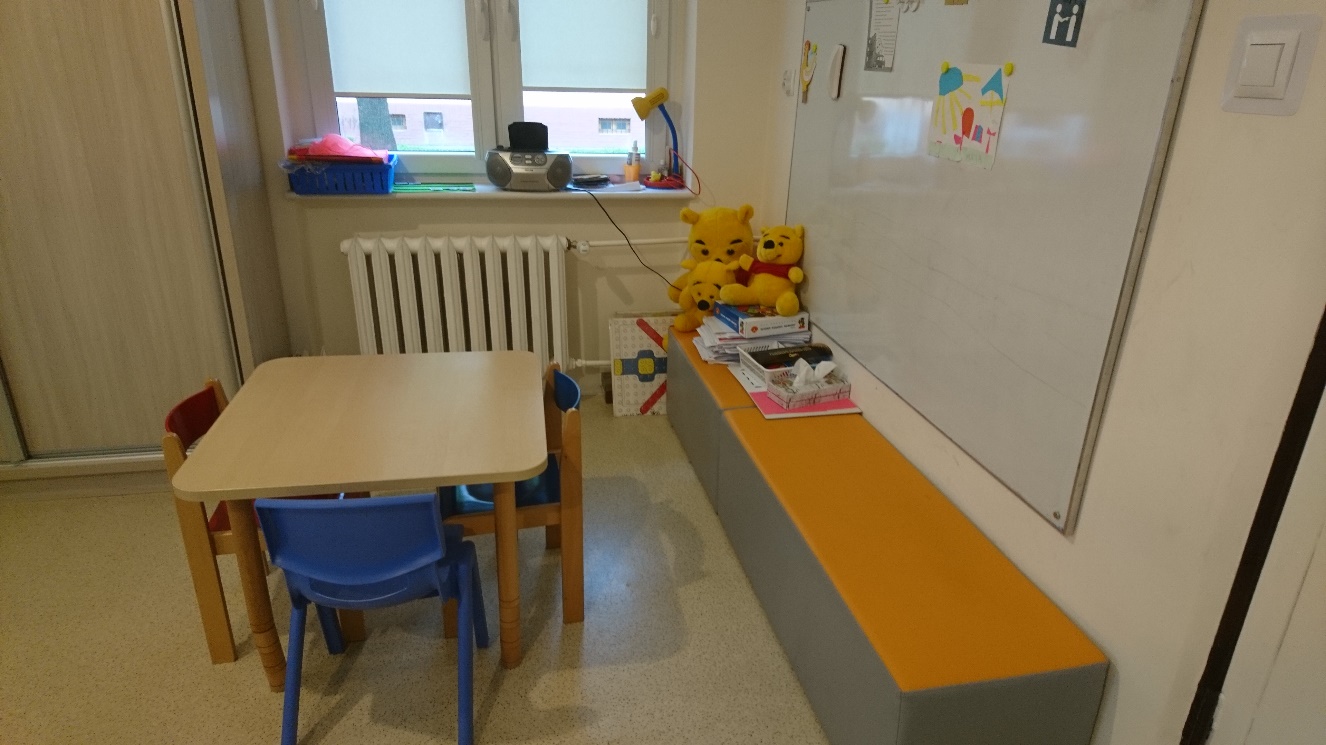 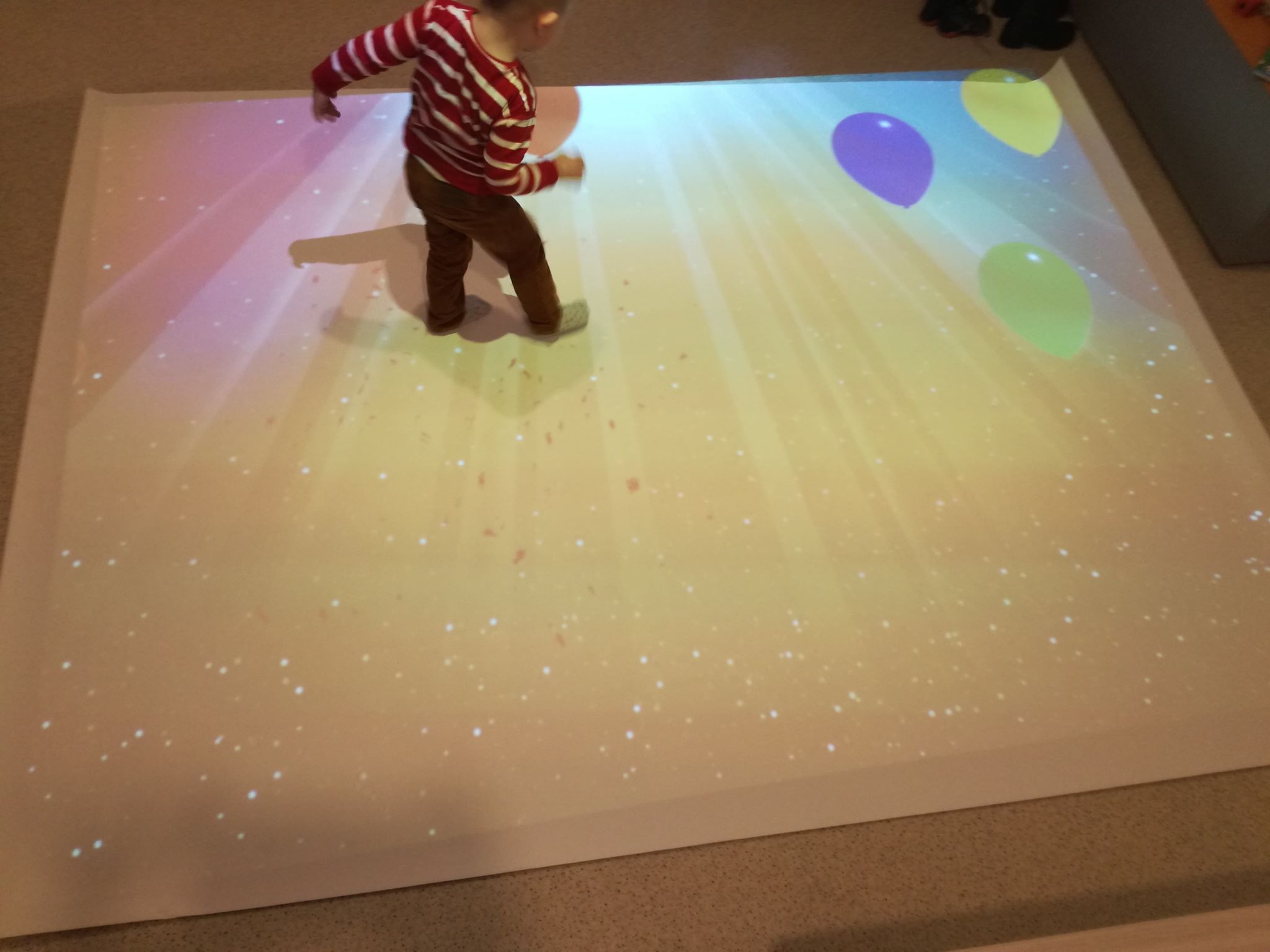 - Przeprowadzono remont i doposażono gabinety  do diagnozy i terapii pedagogicznej  oraz psychologicznej 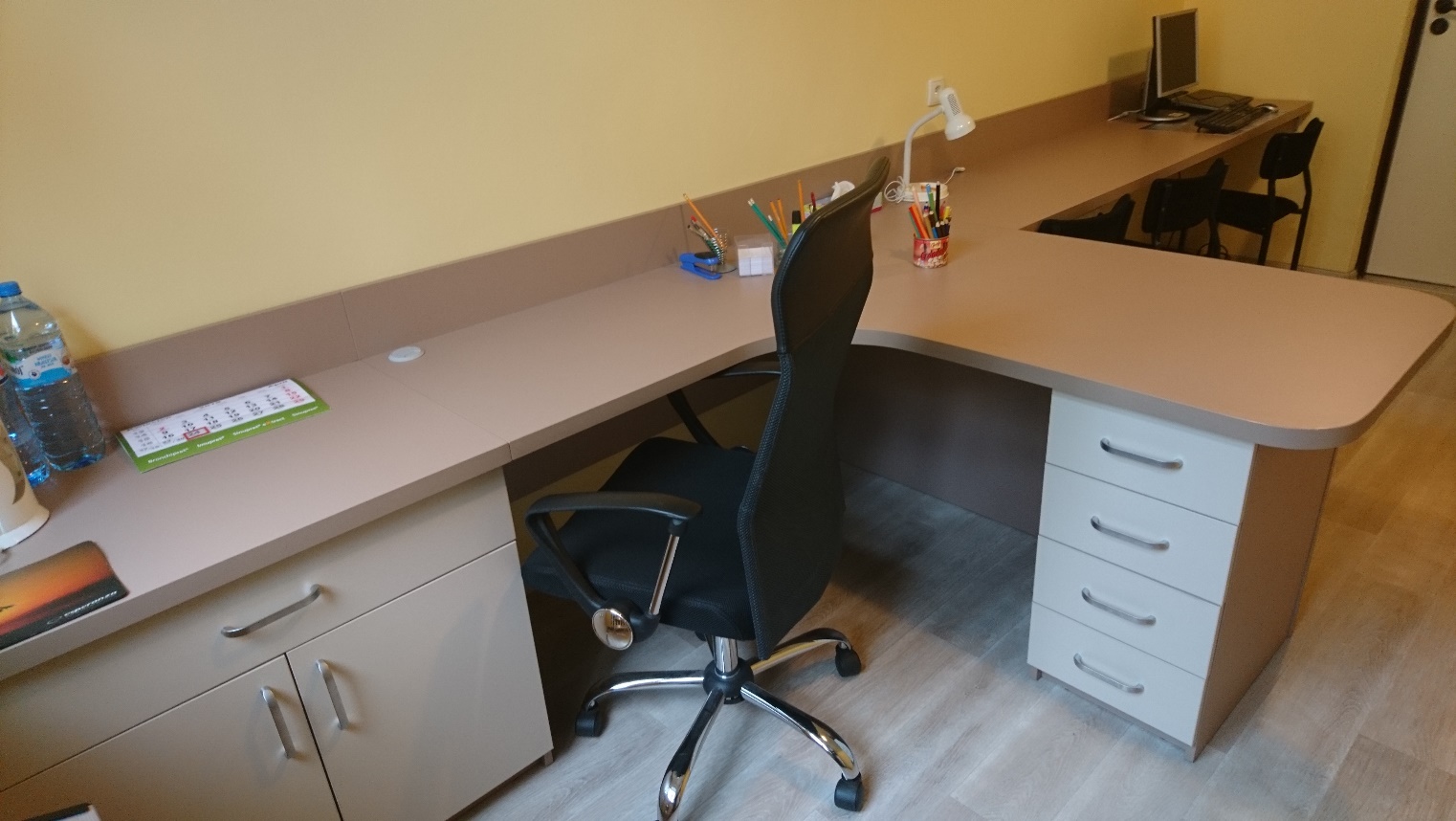 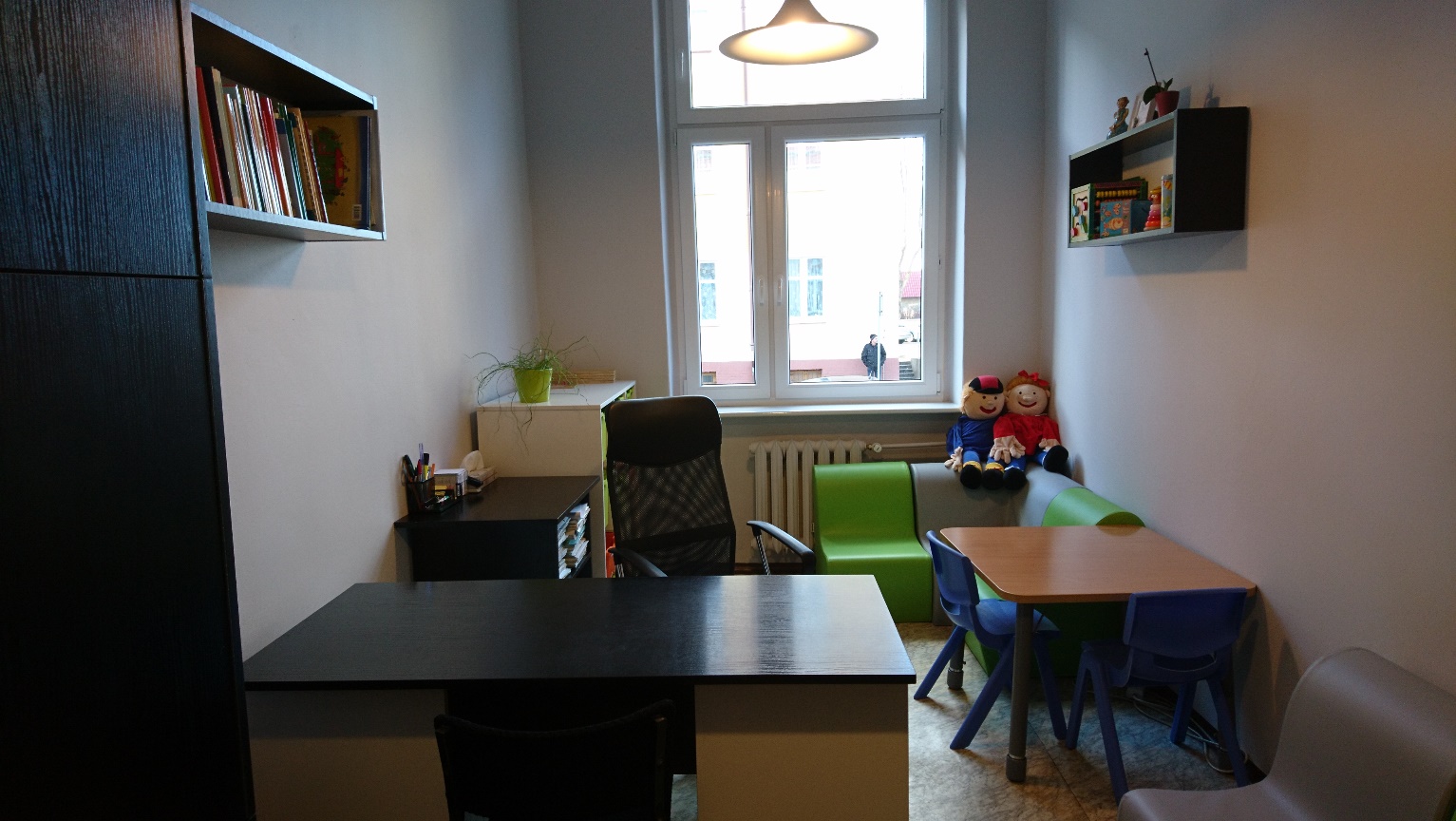 Ponadto:- doposażono Poradnię w nowe narzędzia  diagnostyczne:  Stanford- Binet,  Diagnoza rozwoju osobowościowego młodzieży niedostosowanej społecznie, Krótka Skala Rozwoju Dziecka, Skala gotowości matematycznej; - zakupiono: sprzęt EEG BIOFEEDBACK do terapii,   podłogę interaktywną,  niszczarkę do dokumentów,   foteliki i pufy sensoryczne i terapeutyczne oraz inne pomoce dydaktyczne i terapeutyczne.Ilość i zakres pomocy psychologiczno-pedagogicznej w tym logopedycznej udzielanej dzieciom i młodzieży w 2018 roku.Działalność diagnostyczna PoradniDziałalność diagnostyczna pozostaje nadal główną formą pracy Poradni Psychologiczno-Pedagogicznej. Jest to wynikiem niezwykle dużego zapotrzebowania na tego rodzaju usługi ze strony zarówno rodziców, jak i placówek oświatowych oraz instytucji wspierających rozwój rodziny i dziecka.Poradnia prowadzi badania psychologiczne, pedagogiczne i logopedyczne  dzieci i młodzieży w zakresie zgłaszanego przez rodziców problemu:Zaburzenia sprawności językowejTrudności w nauceTrudności wychowawcze Specyficzne trudności w uczeniu sięSzczególne uzdolnieniaWybór kierunku kształcenia i zawodu Problemy emocjonalneNiedostosowanie społeczne Trudności adaptacyjneTrudności związane ze zmianą środowiska edukacyjnegoZagrożenie niedostosowaniem społecznymNiepełnosprawność i choroby przewlekłeInterwencje w sytuacjach kryzysowych i traumatycznychNajczęstsze powody zgłoszenia dziecka do Poradni w  2018r. to: problemy zdrowotne, trudności adaptacyjne związane ze zmianą środowiska edukacyjnego, zaburzenia zachowania i emocji, sytuacje kryzysowe, zagrożenie niedostosowaniem społecznym, zaburzenia komunikacji  językowej, trudności w nauce, specyficzne trudności w uczeniu się.Badania diagnostyczne w Poradni zakończone są określoną formą pomocy  zgodnie z oczekiwaniami rodziców:poradą dla rodzica lub prawnego opiekuna ze wskazaniem sposobu rozwiązania zgłaszanego problemu,wydaniem opinii w określonej sprawie,wydaniem informacji o wynikach diagnozy,wydaniem orzeczenia z uwagi na stan zdrowia lub z uwagi na zdiagnozowaną niepełnosprawność.Ilość przeprowadzonych badań diagnostycznych w 2018 roku przedstawia poniższa tabela.   Ogółem  badań indywidualnych:  8082.Formy pomocy bezpośredniej udzielanej dzieciom i młodzieży na terenie Poradni w 2018 r.:1) Działalność  terapeutyczna PoradniSpecjaliści Poradni prowadzą:- terapię psychologiczną;- terapię pedagogiczną;- terapię logopedyczną;- socjoterapię;- inne formy pomocy indywidualnej;- inne formy pomocy grupowej;- wczesne wspomaganie rozwoju dziecka i jego rodziny. terapia psychologiczna: terapią objęte były dzieci: z niepełnosprawnością intelektualną, z afazją motoryczną, z autyzmem, z zespołem Aspergera, z zespołem Downa, z depresją (także po hospitalizacji oraz z zachowaniami samouszkadzającymi), z zaburzeniami obsesyjno- kompulsyjnymi, z problemami w nauce, z trudnościami w zachowaniu (zachowania przestępcze, agresja, wagary), doświadczające przemocy w szkole, z zaburzeniami obrazu własnego ciała, z niskim poczuciem własnej wartości i niską samooceną, przeżywające rozwód rodziców, przeżywające trudności w rodzinie, opuszczone przez jednego z rodziców, nieśmiałe, wyizolowane społecznie, lękowe);terapia pedagogiczna:   w ramach terapii indywidualnej stymulowano i usprawniano rozwój funkcji poznawczych: percepcji wzrokowej, słuchowej, motoryki i ich współdziałania, uwagi, pamięci, orientacji przestrzennej, itp. Prowadzono treningi czytania, ćwiczenia w zakresie graficznej strony pisma, ortografii; trening koncentracji uwagi i pamięci:  zajęcia grupowe dla  dzieci z klas I-III szkoły podstawowej terapia logopedyczna: terapia dotyczyła opóźnionego rozwoju  mowy, wad wymowy, zaburzeń komunikacji u dzieci z autyzmem i zespołem Aspergera, z afazją; socjoterapia:  terapia dotyczyła zaburzeń w relacjach z rówieśnikami, objawów nieprzystosowania społecznego, kłopotliwych zachowań (agresja, wagary, nadpobudliwość itp.);wczesne wspomaganie rozwoju dziecka i jego rodziny:  na podstawie wydanej opinii o potrzebie WWR z uwagi na zdiagnozowaną niepełnosprawność; inne formy pomocy indywidualnej: z wykorzystaniem następujących metod: metoda Weroniki Scherborne, metoda Knilla, metoda Dennisona, metoda Dobrego Startu,  terapia ręki, elementy metody integracji sensorycznej dla dzieci z niepełnosprawnością intelektualną, z autyzmem, z cechami autyzmu, z zespołem Aspergera, z mutyzmem;   inne formy pomocy grupowej: „Uważność i spokój żabki” - trening  uważności dla dzieci przedszkolnych;    inne formy pomocy grupowej: „Akademia Małego Artysty ”  zajęcia twórcze dla dzieci przedszkolnych;     inne formy pomocy grupowej: „Gabinet spokoju” dla dzieci z klas I-III szkoły podstawowej z nadpobudliwością psychoruchowąIlość dzieci i młodzieży objętych  specjalistyczną terapią w 2018r. przedstawia poniższa tabela:W roku 2018 specjalistyczną terapią na terenie Poradni objęto 136 dzieci i młodzieży. 2) Porady bez badań: 297    Konsultacje udzielone dyrektorom, nauczycielom, specjalistom szkolnym : 487   Interwencje kryzysowe: 33) Działalność profilaktyczna realizowana  na terenie placówek oświatowychPoradnia Psychologiczno-Pedagogiczna w Kostrzynie nad Odrą prowadzi monitoring zapotrzebowania na różne formy pomocy psychologiczno-pedagogicznej ze strony przedszkoli i szkół oraz ze strony rodziców oraz monitoring realizacji tych zgłoszeń.Oferta Poradni jest modyfikowana  i dostosowywana  do potrzeb wskazanych przez przedszkole i szkołę oraz do kierunków polityki oświatowej państwa na dany rok szkolny.Oferta Poradni przekazywana jest placówkom oświatowym, zawarta jest również na stronie internetowej Poradni oraz na tablicy informacyjnej.Wychodząc naprzeciw problemom zgłaszanym przez placówki oświatowe Poradnia systematycznie aktualizuje swoją ofertę zgodnie z  ich zapotrzebowaniem. Działalność profilaktyczna jest realizowana poprzez zajęcia ogólnorozwojowe                                   i  psychoedukacyjne dla dzieci i młodzieży. W roku 2018 zgodnie z zapotrzebowaniem przedszkoli i szkół, pracownicy Poradni objęli zajęciami  1509  dzieci i młodzieży  – ogółem  96 oddziałów.Tematyka  zajęć z dziećmi i warsztatów z uczniami: Jak radzić sobie ze stresem?Rozwijanie pozytywnej samooceny Budowanie empatii i tolerancji w grupieAsertywność. Internet-cyberniebezpieczeństwo Sposoby uczenia się przyjazne mózgowi Bajkoterapia Seksting Warsztaty integracyjne  "Poznajmy się" Kreatywni na co dzień Kto ty jesteś-Polak mały Lubię siebieWarsztaty zawodoznawcze „Kim będę”Warsztaty zawodoznawcze „Model życia”3. Formy pomocy udzielonej nauczycielom i rodzicom na terenie przedszkoli i szkół.Pracownicy Poradni prowadzą na terenie placówek oświatowych działalność informacyjno-szkoleniową dla nauczycieli i rodziców poprzez uczestnictwo w zebraniach, posiedzeniach zespołów, posiedzeniach Rad Pedagogicznych.Tematyka prelekcji i warsztatów dla rodziców:Emocje dziecka.Zabawy i zabawki sprzyjające rozwojowi mózgu.Praca z dzieckiem z trudnościami w nauce.Potrzeby dziecka, warunki sprawnego uczenia się.Motywacja dzieci do nauki.Dorastanie i dojrzewanie dzieci-seksualność niepełnosprawnych.Egzamin ósmoklasisty, czyli jak nie dokładać dziecku stresu.Zasilany prądem narkotyk ,czyli negatywny wpływ telewizji i gier komputerowych na rozwój dziecka.Jak mądrze patrzeć na dziecko przez pryzmat funkcjonowania systemów zmysłowych?Cyberprzemoc, współczesna forma agresji.Wpływ zaburzeń integracji sensorycznej na trudności dziecka w szkole.Rola rodzica w edukacji wczesnoszkolnej dziecka.Jak zapewnić dziecku dobry start edukacyjny?Rodzicu czy wiesz co twoje dziecko robi w Internecie?Szkoła dla Rodziców- trening umiejętności wychowawczych Tematyka szkoleń i warsztatów  dla  nauczycieli:Sieć współpracy i samokształcenia dyrektorów przedszkoli i szkół: Organizacja współpracy. Oferta Poradni.Organizacja pomocy psychologiczno-pedagogicznej.Dziecko z mutyzmem wybiórczym w grupie przedszkolnej.Dojrzałość  społeczno-emocjonalna i jej wpływ na sukcesy szkolne.Ramowy plan nauczania dla uczniów z niepełnosprawnością intelektualną w stopniu umiarkowanym i znacznym.Organizowanie kształcenia dla dzieci niepełnosprawnych w szkole ogólnodostępnej.Gry i zabawy rozwijające umiejętności matematyczne dzieci.Stymulowanie rozwoju myślenia matematycznego u dzieci w wieku przedszkolnym.Wpływ zaburzeń integracji sensorycznej na trudności dziecka w szkole.Dziecko z autyzmem i Zespołem Aspergera w szkole ogólnodostępnej.Zmiany w prawie oświatowym. Nowe formy pomocy psychologiczno-pedagogicznej.Realizacja zaleceń zawartych w opiniach i orzeczeniach.Konstruowanie Indywidualnych Programów Edukacyjno- Terapeutycznych.4.Formy pomocy pośredniej udzielanej dzieciom i młodzieży- wydane orzeczenia i opinie Opiniowanie i orzekaniePoradnia wydała 47 decyzji administracyjnych w formie orzeczeńw tym: orzeczenia o potrzebie kształcenia specjalnego, orzeczenia o potrzebie zajęć rewalidacyjno-wychowawczych, orzeczenia o potrzebie indywidualnego nauczania, orzeczenia o potrzebie indywidualnego obowiązkowego rocznego przygotowania przedszkolnego.Wydano 206 opinii  i 16 informacji o wynikach diagnozy.Ilość wydanych orzeczeń, opinii i informacji przedstawia poniższa tabela:5.Współpraca z instytucjami wspierającymi rozwój rodziny i dzieckaRozwiązując różnorodne problemy dzieci i młodzieży pracownicy Poradni współpracują z  instytucjami. Są to najczęściej:Podmiot: Ośrodki Pomocy SpołecznejCel: Organizacja pomocy społecznejDziałania: konsultacje indywidualne,ujednolicenie wsparcia w zakresie udzielania  pomocy psychologiczno – pedagogicznej w ramach SUOpomoc socjalna dla dzieci,udział w zespołach interdyscyplinarnych do spraw przemocy w rodziniePodmiot: Powiatowe Centrum Pomocy RodzinieCel: Wspomaganie wychowawczej funkcji rodziny.Działania:konsultacje z dyrektorem i pracownikami,poradnictwo psychologiczno - pedagogicznePodmiot: Poradnie Psychologiczno – PedagogiczneCel: Ujednolicenie oddziaływań w zakresie pomocy psychologiczno – pedagogicznej.Działania:udział dyrektora w sieci współpracy i samokształcenia  dyrektorów poradni psychologiczno-pedagogicznych,konsultacje oraz wymiana doświadczeń z dyrektorem Poradni Psychologiczno – Pedagogicznej nr 1 w Gorzowie Wlkp. i dyrektorem  Zespołu Poradni Psychologiczno – Pedagogicznych w Gorzowie Wlkp.,współpraca  z dyrektorem Poradni Psychologiczno – Pedagogicznej nr 1 w Gorzowie Wlkp. w zakresie realizacji zadań w ramach programu „Za Życiem” ,wydawanie skierowań do Zespołu Poradni Psychologiczno – Pedagogicznych w Gorzowie Wlkp. i Poradni Psychologiczno – Pedagogicznej nr 1 w Gorzowie Wlkp.przekazywanie dokumentacji dziecka do poradni właściwej do udzielania pomocy psychologiczno – pedagogicznejPodmiot: Wojewódzki Ośrodek MetodycznyCel: Profesjonalizm pomocy.Działania:udział w spotkaniach i konferencjach,konsultacje w sprawie poradnictwa psychologiczno – pedagogicznego,konsultacje metodycznePodmiot: Powiatowy Zespół do Spraw Orzekania o NiepełnosprawnościCel: Pomoc niepełnosprawnemu dziecku i jego rodzinie.Działania:konsultacje,redagowanie opinii na potrzeby zespołów orzekających,udzielanie informacji rodzicom odnośnie świadczeńPodmiot: Kuratorzy sądowiCel: Profilaktyka problemów wychowawczychDziałania:spotkania indywidualne z kuratorami sądowymi, konsultacje,redagowanie opinii na potrzeby sąduPodmiot: Służba zdrowiaCel: Wczesna profilaktyka.Działania:konsultacje, wydawanie informacji o wynikach diagnozyPodmiot: Wydziały EdukacjiCel: Dobór  formy kształcenia do potrzeb dzieckaDziałania:konsultacje z naczelnikami i pracownikami w zakresie organizacji i udzielania pomocy psychologiczno-pedagogicznej, kształcenia specjalnego i indywidualnego nauczania,spotkanie w Starostwie Powiatowym w sprawie utworzenia oddziału specjalnego dla uczniów szkoły ponadpodstawowejPodmiot: Młodzieżowe Centrum KarieryCel: Planowanie kariery zawodowej adekwatnej do możliwości ucznia Działania:doradztwo zawodowe,konsultacjerozwój usług na rynku pracyPodmiot: Pracownia Testów Psychologicznych i Pedagogicznych  oraz Ośrodek Rozwoju EdukacjiCel: Podnoszenie jakości diagnozy psychologiczno – pedagogicznejDziałania:konsultacje w sprawie nowych narzędzi diagnostycznych i szkoleń w tym zakresie,konsultacje w sprawie badań normalizacyjnych,udział w projekcie pilotażowym TROS-KAPodmiot: Uczelnie wyższeCel: zapoznanie ze specyfiką zawodu nauczyciela specjalisty oraz nabycie umiejętności w zakresie udzielania pomocy psychologiczno-pedagogicznej. Działania:organizacja praktyk,odbywanie praktyk pedagogicznych przez studentów wydawanie opinii o przebiegu praktykiPoradnia systematycznie współpracuje z organem prowadzącym placówkę i organem sprawującym nadzór pedagogiczny.Przedstawienie informacji na temat działalności Poradni Psychologiczno-Pedagogicznej w Kostrzynie nad Odrą  na posiedzeniu Komisji Spraw Społecznych Starostwa Powiatowego w Gorzowie Wlkp.Analiza problemów bezpieczeństwa i zagrożeń w szkołach oraz w ich otoczeniu w rejonie działania Poradni Psychologiczno-Pedagogicznej w Kostrzynie nad Odrą  na posiedzeniu Komisji  Bezpieczeństwa i Porządku Starostwa Powiatowego w Gorzowie Wlkp. Aktualne przepisy prawne regulujące organizację procesów wspierania uczniów  ze specjalnymi potrzebami edukacyjnymi w przedszkolu i w szkole – wykład dla dyrektorów placówek oświatowych powiatu Gorzowskiego na naradzie zorganizowanej przez Kuratorium Oświaty.6. Inicjatywy na rzecz środowiska lokalnego- Powiatowe  Święto Plonów 2018 zorganizowane przez Starostwo Powiatowe –  stoisko Poradni: materiały promocyjne, punkt konsultacyjny z psychologiem, gry i zabawy dla dzieci)- Wspomagamy dzieci niepełnosprawne – akcja „Zbieramy nakrętki  na rehabilitację  Zuzi”- Konkurs -  „Polska niepodległa - Setna rocznica odzyskania przez Polskę niepodległości –Flaga w wykonaniu dzieci  i rodziców- Mikołajki  z Firmą Polchar – spotkanie dla dzieci niepełnosprawnych i ich rodziców- Konkurs plastyczny  dla dzieci przedszkolnych - „Bombka moich marzeń” - Wykonanie kartek świątecznych  przez dzieci i pracowników Poradni- Koncert kolęd –  z udziałem naszej podopiecznej Laury - Sobotnie poranki w naszej Poradni – spotkania z cyklu  Bliżej tematu…2018-2019LISTOPAD z Przedszkolakami- co czują, jak myślą, czego potrzebują Wasze Najmłodsze Dzieci, Wnuki... czyli o rozwoju biopsychospołecznym Najmniejszego Człowieka LUTY- Proces komunikacji jako podstawa dobrych relacji z dzieckiemMARZEC z dysleksją- co czują, jak myślą, czego potrzebują Dzieci, u Których Zdiagnozowano Dysleksję, czyli Mam dysleksję i co dalej?KWIECIEŃ z Przyszłym Absolwentem -co czują, jak myślą i czego potrzebują Nastolatki w obliczu poważnych zmian, decyzji, egzaminów… czyli o rozwoju biopsychospołecznym  Człowieka w Okresie DorastaniaCZERWIEC z wyborami zawodowymi czyli jak wspierać Prawie Dorosłego Człowieka w wyborach dotyczących jego przyszłości zawodowej– jak go słuchać i jak z nim rozmawiać, 
by nie przeszkadzać w jego indywidualnym rozwoju?LiczbabadańOgółemdzieci do 3 roku życiadzieci w wiekuprzedszko--lnymuczniowie szkółpodstawo--wychuczniowiegimnazjumuczniowie szkółponadpodst.młodzież nieucząca siępsychologicznych3228652231691pedagogicznych3752802791121logopedycznych105104746011zawodoznawczych6000600Formy pomocy bezpośredniejFormy pomocy bezpośredniejOgółemdzieci 
do 3. rokużyciadzieci w wiekuprzedszk.uczniowie szkół podstaw.uczniowie gimnazjumucz. szkółponadpod.Formy pomocy bezpośredniejFormy pomocy bezpośredniej123456       zajęcia prowadzone przez     pracowników poradni (liczba          osób objętych pomocą)terapia pedagogiczna 19051310       zajęcia prowadzone przez     pracowników poradni (liczba          osób objętych pomocą) terapia logopedyczna15212100       zajęcia prowadzone przez     pracowników poradni (liczba          osób objętych pomocą)socjoterapia600420       zajęcia prowadzone przez     pracowników poradni (liczba          osób objętych pomocą)terapia psychologiczna650104744       zajęcia prowadzone przez     pracowników poradni (liczba          osób objętych pomocą)inne formy pomocy indywidualnej805300       zajęcia prowadzone przez     pracowników poradni (liczba          osób objętych pomocą)inne formy pomocy grupowej1509400       zajęcia prowadzone przez     pracowników poradni (liczba          osób objętych pomocą)wczesne wspomaganie rozwoju dziecka817000Formy pomocy pośredniejFormy pomocy pośredniejOgółemdziecido 3. roku życiadzieci w wieku przed-szkolnymuczniowie szkół podstaw.uczniowiegimnazjumucz. szkółponadpodstawowchFormy pomocy pośredniejFormy pomocy pośredniej123456Orzeczenia o potrzebie kształcenia specjalnegoz niepełnosprawnością intelektualną  w stopniulekkim15021210Orzeczenia o potrzebie kształcenia specjalnegoz niepełnosprawnością ruchową302100Orzeczenia o potrzebie kształcenia specjalnego z niepełnosprawnością intelektualną  w stopniu  umiarkowanym lub znacznym502300Orzeczenia o potrzebie kształcenia specjalnegoz niepełnosprawnościami sprzężonymi101000Orzeczenia o potrzebie kształcenia specjalnegozagrożenie niedostosowaniem społecznym600510Orzeczenia o potrzebie zajęć rewalidacyjno-wychowawczychOrzeczenia o potrzebie zajęć rewalidacyjno-wychowawczych100001Orzeczenia o potrzebie indywidualnegonauczaniaOrzeczenia o potrzebie indywidualnegonauczania1500825O potrzebie indywidualnego obowiązkowego rocznego przygotowania przedszkolnegoO potrzebie indywidualnego obowiązkowego rocznego przygotowania przedszkolnego101000opinie w sprawiewczesnego wspomagania rozwoju dziecka835000opinie w sprawieodroczenia rozpoczęcia spełniania przezdziecko obowiązku szkolnego404000opinie w sprawiedostosowania  wymagań edukacyjnych  do indywidualnych potrzeb ucznia49004261opinie w sprawiespecyficznych trudności w uczeniu się56005510opinie w sprawiezwolnienia ucznia  z drugiego języka obcego100100opinie w sprawieprzyjęcia ucznia do OHP100010opinie w sprawiezezwolenia na zatrudnienie młodocianego100010opinie w sprawieobjęcia dziecka pomocą psych.-pedagogicznąw przedszkolu909000opinie w sprawieobjęcia dziecka pomocą psych.-pedagogicznąw szkole76007141opinie w sprawienauczanie domowe100100informacje o wynikach diagnozy1624721Założenia na 2019r.:Utrzymanie aktualnego stanu etatówUbieganie się nauczycieli o kolejny stopień awansu zawodowego: kontynuowanie stażu na nauczyciela kontraktowego, rozpoczęcie stażu na nauczyciela dyplomowanegoUtrzymanie zespołowego planowania i podejmowania działańStałe podnoszenie kompetencji zawodowych pracowników:Formy doskonalenia zawodowego podjęte przez nauczycieli  w 2018r. i kontynuowane w 2019r.:- Logopedia szkolna- terapia dzieci  z zaburzeniami komunikacji językowej  - 1 osoba- Psychodynamiczne studium socjoterapii i psychoterapii młodzieży – 1 osobaFormy doskonalenia zawodowego zaplanowane na  2019r.:- Studia podyplomowe - Surdopedagogika – 1 osoba- Szkolenie - BIOFEEDBACK-u  EEG i BIOFEEDBACK-u GSR w zastosowaniach klinicznych i treningu szczytowej wydajności – 2 osoby- Kurs psychoterapii systemowej- II stopień – 1 osoba- Kurs kwalifikacyjny - Integracja sensoryczna (diagnoza i terapia) -  1 osoba- Szkolenie – Udzielanie pierwszej pomocy - wszyscy nauczyciele i pracownicy administracjiPrzejęcie orzecznictwa dla dzieci z autyzmem i zespołem AspergeraWprowadzenie  nowych form pomocy: -integracja sensoryczna,  -trening EEG-Biofeedback, -terapia metodą Johansena,  -trening umiejętności społecznychOrganizacja sali do terapii integracji sensorycznej Remont poczekalni dla klientów poradniDoposażenie Poradni w test do diagnozy dzieci z autyzmem ADOS-2  i pomoce dydaktyczneProwadzenie diagnozy potrzeb placówek z terenu działania poradni , stałe aktualizowanie oferty uwzględniające zmiany wynikające z przepisów prawa oświatowego ustawodawczych, priorytetów Lubuskiego Kuratora Oświaty, oraz bezpośrednich oczekiwań placówek.Kontynuowanie wspomagania przedszkoli i szkół w  realizacji działań profilaktycznych oraz wspierających wychowawczą i edukacyjną funkcję przedszkola, szkoły i placówki, w tym wspieranie nauczycieli w rozwiązywaniu problemów dydaktycznych i wychowawczychRozszerzenie sieci współpracy i samokształcenia dla specjalistów ze szkól i przedszkoliStałe monitorowanie efektywności udzielanej pomocy psychologiczno – pedagogicznej na terenie placówek oświatowychKontynuowanie współpracy z instytucjami wspomagającymi rozwój rodziny i dziecka.Kontynuowanie współpracy z Firmą Polchar w Kostrzynie nad Odrą w celu pozyskania środków pozabudżetowych  Kontynuowanie współpracy z Firmą Polchar w Kostrzynie nad Odrą w celu organizacji integracyjnych spotkań mikołajkowych z udziałem dzieci niepełnosprawnych                                                                                                     Z wyrazami szacunkuAnna Wesołowska – dyrektor Poradni